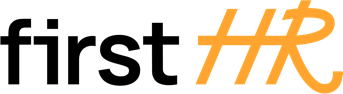 Download more free templates from firsthr.app[Company/Organization Name]Effective Date: [Date]Corporate Vacation Policy1. Eligibility:
All regular full-time employees are eligible for vacation benefits. Contractors, part-time employees, and temporary workers may have different vacation arrangements.2. Vacation Entitlement:
Employees will accrue vacation time based on [specify accrual method, e.g., years of service or a standard amount per month]. The vacation entitlement is [specify number of days/hours] per year.3. Accrual and Carryover:
Vacation time will accrue on [specify accrual frequency, e.g., monthly, quarterly]. Employees may carry over up to [specify maximum number of days/hours] of unused vacation time to the following year.4. Vacation Scheduling:
Employees are encouraged to plan their vacation time in advance and submit vacation requests to their immediate supervisors or through the designated time-off tracking system. Requests should be made with reasonable notice to allow for proper planning and workload management.5. Notice and Approval:
Supervisors will review and approve vacation requests promptly, taking into consideration team workload, project deadlines, and business needs. While we strive to accommodate all requests, the approval is subject to business requirements and the availability of appropriate coverage.6. Blackout Periods:
Certain periods of the year may have blackout periods during which vacation requests may be restricted due to high-demand periods, critical projects, or other operational reasons. Employees will be notified of these blackout periods well in advance.7. Vacation Pay and Benefits:
Employees will receive their regular salary during their vacation period. Vacation pay will be based on the employee's base salary at the time of the vacation.8. Vacation Scheduling for Team Coordination:
Employees should coordinate with their team members when planning vacations to ensure adequate coverage and minimize disruption to workflow. Team leads and supervisors may work with employees to schedule vacations in a way that balances individual needs with team requirements.9. Minimum Vacation Periods:
While employees have the flexibility to take vacation days as needed, they are encouraged to take a minimum of [specify number of days/hours] of vacation per year to promote work-life balance and well-being.10. Vacation Recordkeeping:
The company will maintain accurate records of employees' vacation time, including accrual, usage, and carryover, in compliance with relevant labor laws and regulations.11. Vacation Cash-Out Option:
At the end of the calendar year, employees may have the option to cash out a portion of their unused vacation time. The specific conditions and limits for cashing out vacation time will be communicated to employees annually.12. Temporary Leaves of Absence:
When an employee takes a temporary leave of absence (e.g., parental leave, medical leave), the vacation accrual may continue during this period. Specific guidelines for vacation time during leaves of absence will be provided to affected employees on a case-by-case basis.13. Public Holidays and Vacation:
Vacation days should not be used to observe public holidays. Employees will be entitled to public holidays as per the company's policy or local regulations.14. Vacation Policy Violations:
Employees are expected to adhere to the vacation policy guidelines. Failure to comply may result in disciplinary actions in accordance with the company's progressive discipline policy.15. Policy Review:
The company will periodically review the vacation policy to assess its effectiveness, address any concerns, and make necessary updates. Employees will be informed of any policy changes in a timely manner.[Company Name] is committed to promoting work-life balance and supporting the well-being of our employees. This vacation policy is intended to be fair, flexible, and in compliance with all applicable laws and regulations. If you have any questions or need clarification about this policy, please contact the HR department.Employee:I have read and understood the Corporate Vacation Policy, and I do not have any questions.[Employee's Full Name][Employee's Signature][Date]Company:[Company Name][Company Representative's Name][Company Representative's Title][Company Representative's Signature][Date]